Nombre: ________________________  Descubre 2 Cap 1: Vocabulario C y DEscribe el vocabulario que corresponde.  Entonces, escribe una oración con el vocabulario nuevo de C y D. (write the vocabulary phrase, then write a sentence using both C and D vocab)Ejemplo: Recetar.   La doctora receta las pastillas  a menudo.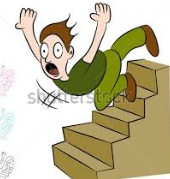 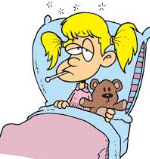 1._______________________________________                            2   __________________________________________________________________________________          . _________________________________________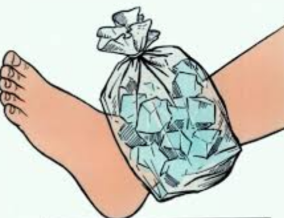 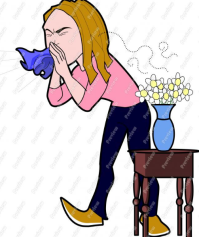  3________________________________                                  4_______________________________________________________________________________       _________________________________________   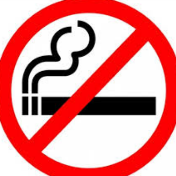 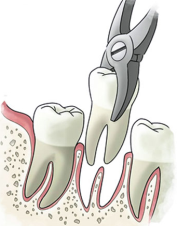 5_______________________________________       6.  _______________________________________       _____________________________________________. _________________________________________   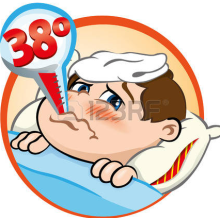 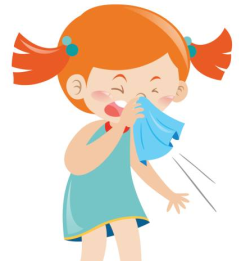  7._______________________________________                     8. _______________________________________ _____________________________________________    ____________________________________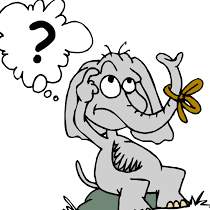 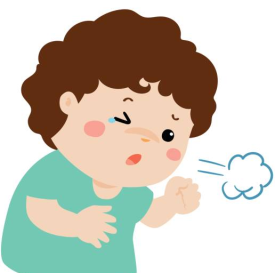 9.__________________________________________                  10.________________________________________   ___________________________________________        __________________________________________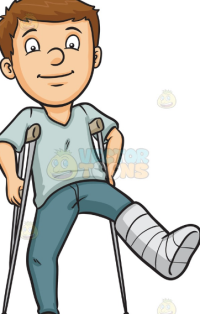 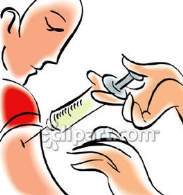 11. __________________________________________________12._____________________________________________________________________________                __________________________________________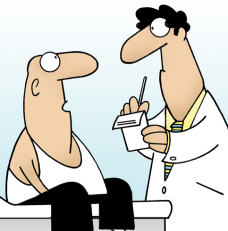 13. _______________________________________________________________________Los Adverbios. Escoge una palabra de la sección D del paquete que termina la oración.Mi hermana siempre llega tarde para la escuela. Nunca llega _____________________.Un sinónimo de a veces es __________________________________ preparábamos la comida, yo recibí un texto. (como “durante.”)Yo saqué B+ en el examen, es ________________ un A-.Un sinónimo de frecuentemente es __________________________ o ____________________Un sinónimo de muchas veces es ____________________  o _____________________El opuesto de “mucho” es _____________________.El opuesto de “rápido” es __________________________.Puedo decir “_______________________________” para hablar de las acciones que hacía cuando era pequeño.El opuesto de “más” es ________________.Los adverbios con MENTE. Contesta las preguntas con un adverbio.¿Cómo hablas con tus amigos? Hablo contentamente.¿Cómo corres en la clase de educación física? ____________________________________________¿Cómo bailas con tus amigas? __________________________________________________¿Cómo escribes los ensayos (essays)? ____________________________________________¿Cómo preparas la comida? ____________________________________________¿Cómo almuerzas en la cafetería? ____________________________________________¿Cómo manejan (drive) sus amigos? ____________________________________________¿Cómo terminas el examen? ____________________________________________¿Cómo hablas con tu mejor amigo/a? ____________________________________________